AGENDA/NOTICE 	IDEA Committee MeetingDepartment of Employee Trust Funds, State of Wisconsin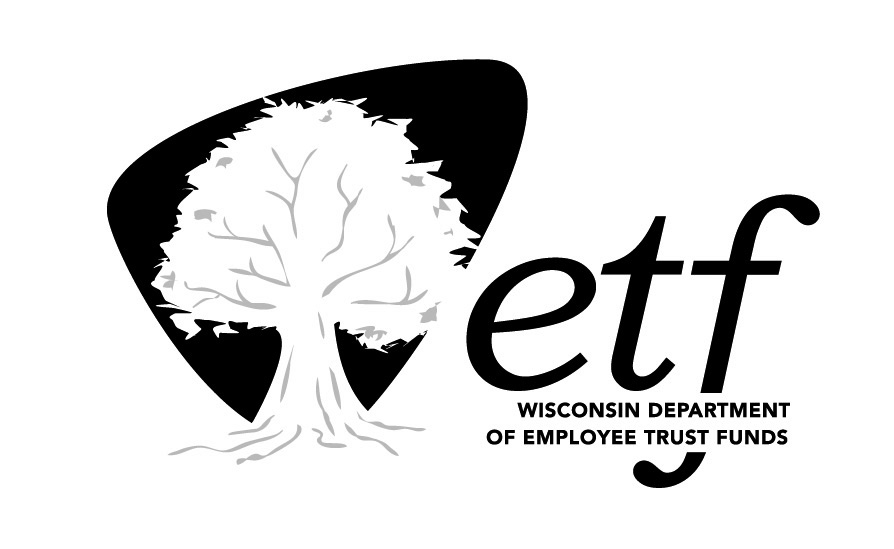 Tuesday, April 20, 20212:00 pm – 3:30 pmRemote (Microsoft Teams)Click here to join the meeting IMPORTANT NOTICE Workgroup members will be attending this meeting via teleconference. This is a virtual meeting. Public can access the meeting only via teleconference. No physical access will be available.Please call (608) 266-8585 for assistance with accessing this meeting.Documents for this meeting will be shared electronically.  A copy of the agenda is posted at the State Capitol and the Department of Employee Trust Funds website. Estimated Time         TopicPresenter2:00 pm Call to OrderRenee Walk2:05 pmEquity & Inclusion Plan UpdateOlga Bilinson/ Korbey White/ Renee Walk2:15 pm2021 Training Opportunities for Staff City of Madison Breaking IceSystemic Racism in EducationDOC Collaboration Renee WalkKorbey WhiteTracy Greer2:45 pmRevisit Upcoming Observance CalendarSheila HandrickAlene Kleczek3:10 pmEIO ReportOlga Bilinson3:15 pmApproval of Minutes: February 2021Renee Walk3:20 pmOpen Discussion All3:30 pmAdjourn Renee Walk 